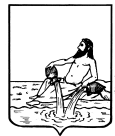 АДМИНИСТРАЦИЯ ВЕЛИКОУСТЮГСКОГО МУНИЦИПАЛЬНОГО  ОКРУГАВОЛОГОДСКОЙ ОБЛАСТИПОСТАНОВЛЕНИЕ________      								          № ___г. Великий УстюгО внесении изменений в постановление администрации Великоустюгского муниципального округа  от  02.03.2023  №  458«Об утверждении порядка предоставления и распределения субсидии на возмещение части затрат организациям любых форм собственности и индивидуальным предпринимателям, занимающимся доставкой и реализацией продовольственных товаров в малонаселённые и труднодоступные населённые пункты»        На основании статей 33, 38 Устава Великоустюгского муниципального округа,ПОСТАНОВЛЯЮ:  1. Внести в постановление администрации Великоустюгского муниципального округа от 02.03.2023 № 458 «Об утверждении порядка предоставления и распределения субсидии на возмещение части затрат организациям любых форм собственности и индивидуальным предпринимателям, занимающимся доставкой и реализацией продовольственных товаров     в малонаселённые и труднодоступные населённые пункты» следующие изменения: в подпункте 3.5 пункта 3 слова «на 1 число месяца, предшествующего месяцу, в котором планируется заключение соглашения  о предоставлении субсидии» заменить словами «по состоянию на дату не ранее, чем за 30 календарных дней до даты подачи заявки».   2. Настоящее постановление вступает в силу после официального опубликования.Глава Великоустюгскогомуниципального округа                                                                    А.В. КузьминЛ.Н. Аверина 2-19-10